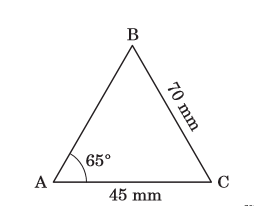 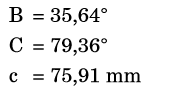 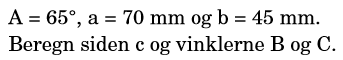 Sinusrelation fordi: 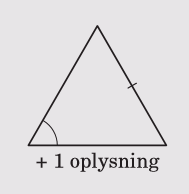 Sinusrelation:a/sin(A)=b/sin(B)=c/sin(C) 	(skråstreg i.st.f. brøkstreg)Så kan vi starte med at beregne B:a/sin(A)=b/sin(B)Indsæt kendte værdier:70/sin(65) = 45/sin(B)Løs ligningen mht. B:70/sin(65) * sin(B)= 45 	(gang med sin(B) på begge sider)70* sin(B)= 45 * sin(65) 	(gang med sin(65) på begge sider)sin(B)= 45 * sin(65) / 70 	(dividér med 70 på begge sider)B = sin-1(45 * sin(65) / 70) 	(omvendt sinus på begge sider)B = 35,640 (udregn på lommeregner)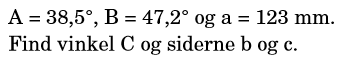 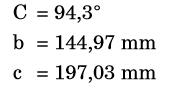 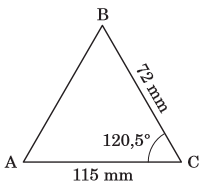 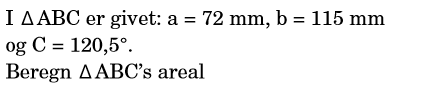 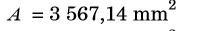 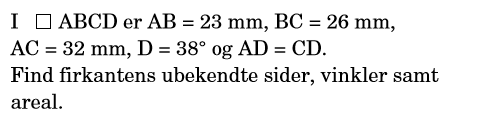 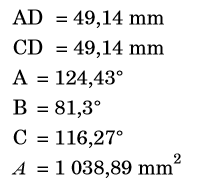 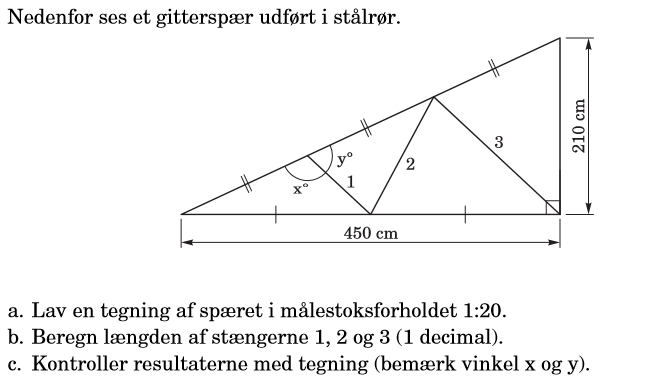 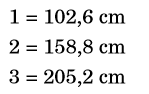 Tegning.